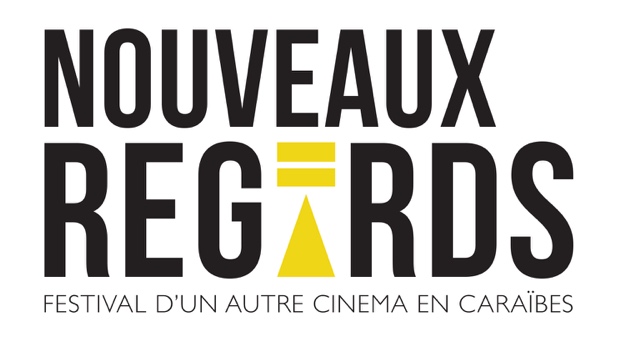 du 7 au 11 mars 2018FICHE D’INSCRIPTION A UNE SEANCE SCOLAIRETarif : 2,5€ / enfantGratuit pour 2 accompagnateurs par tranche de 20 élèves(Paiement par chèque ou espèce en amont de la séance)Etablissement : ………………………………………………………………………………………Nom de l’enseignant : ………………………………………………………………………………Adresse email : ………………………………………………………………………………………Numéro de téléphone : _ _ _ _    _ _ _    _ _ _Classe : ……………………Nombre d’élèves : ……………………Nombre d’accompagnants (2 accompagnants gratuits par tranche de 20 élèves) : …………Séance choisie :  Grand Méchant Renard et autres contes – vendredi 9 mars 9h – Memorial ACTe Grand Méchant Renard et autres contes – vendredi 9 mars 14h – salle G. Floro Gourbeyre I am not a Witch – mercredi 7 mars 9h – Memorial ACTe I am not a Witch – vendredi 9 mars 9h – salle G. Floro Gourbeyre (au choix avec Step) Step - vendredi 9 mars 9h – salle G. Floro Gourbeyre (au choix avec I am not a Witch) Step - vendredi 9 mars 14h – Memorial ACTeAprès réception de ce formulaire, notre équipe des relations Publiques prendra contact avec vous pour vous confirmer votre inscription et le montant à acquitter.Pour plus de renseignements et tout contact :www.nouveauxregardsff.com/scolaires welcome@nouveauxregardsff.com